Приложение № 1 к решению Собрания депутатовБалтайского муниципального районаот _________ № ______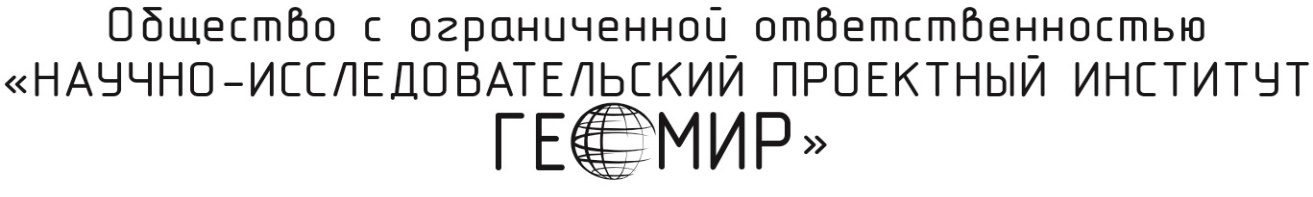 «ПРОЕКТ»МЕСТНЫЕ НОРМАТИВЫГРАДОСТРОИТЕЛЬНОГО ПРОЕКТИРОВАНИЯБалтайского муниципального районаСаратовской области2019 г.«ПРОЕКТ»МЕСТНЫЕ НОРМАТИВЫГРАДОСТРОИТЕЛЬНОГО ПРОЕКТИРОВАНИЯБалтайского муниципального районаСаратовской области2019 г.ОГЛАВЛЕНИЕВведение	51.	Основная часть. Расчетные показатели минимального допустимого уровня обеспеченности объектами местного значения и показатели максимального допустимого уровня территориальной доступности таких объектов для населения муниципального образования	61.1.	Объекты местного значения муниципального района в области электро-, газо- и теплоснабжения поселений	61.2.	Объекты местного значения муниципального района в области автомобильных дорог местного значения и транспорта	71.3.	Объекты местного значения муниципального района в области физической культуры и массового спорта	81.4.	Объекты местного значения муниципального района в области образования	91.5.	Объекты местного значения муниципального района в области сбора, транспортирования, обработки, утилизации, обезвреживания, размещения твердых коммунальных отходов	101.6.	Объекты местного значения муниципального района в области предупреждения чрезвычайных ситуаций и ликвидации их последствий	101.7.	Объекты местного значения муниципального района в области ритуальных услуг и содержания мест захоронения	101.8.	Объекты местного значения муниципального района в области культуры и искусства	111.9.	Объекты местного значения муниципального района в области торговли, общественного питания и бытового обслуживания	121.10.	Объекты местного значения муниципального района в области деятельности органов местного самоуправления	121.11.	Объекты местного значения муниципального района в области архивного дела	132.	Материалы по обоснованию расчетных показателей, содержащихся в основной части	142.1.	Результаты анализа территориальных особенностей Балтайского муниципального района, влияющих на установление расчетных показателей	142.1.1.	Анализ социально-демографического состава и плотности населения на территории Балтайского муниципального района	142.1.2.	Дифференциация проектируемой территории для целей разработки местных нормативов градостроительного проектирования	172.1.3.	Виды объектов местного значения муниципального района, для которых разрабатываются местные нормативы градостроительного проектирования	172.2.	Объекты местного значения муниципального района в области электро-, газо- и теплоснабжения поселений	182.3.	Объекты местного значения муниципального района в области автомобильных дорог местного значения и транспорта	192.4.	Объекты местного значения муниципального района в области физической культуры и массового спорта	202.5.	Объекты местного значения муниципального района в области образования	212.6.	Объекты местного значения муниципального района в области сбора, транспортирования, обработки, утилизации, обезвреживания, размещения твердых коммунальных отходов	222.7.	Объекты местного значения муниципального района в области предупреждения чрезвычайных ситуаций и ликвидации их последствий	232.8.	Объекты местного значения муниципального района в области ритуальных услуг и содержания мест захоронения	232.9.	Объекты местного значения муниципального района в области культуры и искусства	242.10.	Объекты местного значения муниципального района в области торговли, общественного питания и бытового обслуживания	262.11.	Объекты местного значения муниципального района в области деятельности органов местного самоуправления	272.12.	Объекты местного значения муниципального района в области архивного дела	273.	Правила и область применения расчетных показателей, содержащихся в основной части	283.1.	Область применения расчетных показателей	283.2.	Правила применения расчетных показателей	28Приложение 1. Перечень законодательных актов и нормативно-правовых актов, используемых при разработке местных нормативов градостроительного проектирования	30Федеральные законы	30Иные нормативные акты Российской Федерации	30Нормативные акты Саратовской области	30Нормативные акты Балтайского муниципального района Саратовской области	31Своды правил по проектированию и строительству (СП)	31Иные документы	31Интернет-источники	31Приложение 2. Список терминов и определений, применяемых в местных нормативах градостроительного проектирования	32ВведениеМестные нормативы градостроительного проектирования Балтайского муниципального района Саратовской области (далее – МНГП Балтайского района, МНГП района) разработаны ООО «НИПИ ГЕОМИР» в соответствии с Муниципальным контрактом № 36 от 02 сентября 2019 г., заключенным с Администрацией Балтайского муниципального района Саратовской области.МНГП Балтайского района разрабатываются в целях определения совокупности расчетных показателей минимально допустимого уровня обеспеченности населения Балтайского муниципального района Саратовской области объектами местного значения муниципального района и расчетных показателей максимально допустимого уровня территориальной доступности таких объектов для населения района.МНГП Балтайского района подготовлены с учетом социально-демографического состава и плотности населения на территории муниципального образования, планов и программ комплексного социально-экономического развития муниципального образования, предложений органов местного самоуправления и заинтересованных лиц.МНГП Балтайского района включают в себя:1. Основную часть местных нормативов градостроительного проектирования Балтайского муниципального района, содержащие расчетные показатели минимально допустимого уровня обеспеченности населения объектами местного значения, а также расчетные показатели максимально допустимого уровня территориальной доступности таких объектов для населения.2. Материалы по обоснованию расчетных показателей, содержащихся в основной части местных нормативов градостроительного проектирования Балтайского муниципального района.3. Правила и области применения расчетных показателей, содержащихся в основной части местных нормативов градостроительного проектирования Балтайского муниципального района.МНГП Балтайского района разработаны в соответствии с законодательством РФ и Саратовской области, нормативно-правовыми и нормативно-техническими документами (приложение 1).Термины и определения, применяемые в МНГП, указаны в приложении 2.Основная часть. Расчетные показатели минимального допустимого уровня обеспеченности объектами местного значения и показатели максимального допустимого уровня территориальной доступности таких объектов для населения муниципального образованияОбъекты местного значения муниципального района в области электро-, газо- и теплоснабжения поселенийТаблица 1.1Расчетные показатели, устанавливаемые для объектов местного значения муниципального района в области электро-, газо- и теплоснабжения поселенийОбъекты местного значения муниципального района в области автомобильных дорог местного значения и транспортаТаблица 1.2Расчетные показатели, устанавливаемые для объектов местного значения муниципального района в области автомобильных дорог местного значения и транспортаОбъекты местного значения муниципального района в области физической культуры и массового спортаТаблица 1.3Расчетные показатели, устанавливаемые для объектов местного значения муниципального района в области физической культуры и массового спортаОбъекты местного значения муниципального района в области образованияТаблица 1.4Расчетные показатели, устанавливаемые для объектов местного значения муниципального района в области образованияОбъекты местного значения муниципального района в области сбора, транспортирования, обработки, утилизации, обезвреживания, размещения твердых коммунальных отходовСогласно территориальной схеме обращения с отходами, в том числе с твердыми коммунальными отходами, в Саратовской области, утвержденной приказом министерства природных ресурсов и экологии Саратовской области от 22.09.2016 № 707 (с изм. от 26.06.2017) в Балтайском муниципальном районе не предусмотрено размещение объектов по обращению с отходами, твердые коммунальные отходы транспортируются на полигон ТКО в Базарно-Карабулакском муниципальном районе Саратовской области.Объекты местного значения муниципального района в области предупреждения чрезвычайных ситуаций и ликвидации их последствийПри подготовке документов территориального планирования для объектов местного значения муниципального района в области предупреждения чрезвычайных ситуаций для пожарной охраны необходимо руководствоваться Федеральным законом от 22.07.2008 № 123-ФЗ «Технический регламент о требованиях пожарной безопасности». Расчетные показатели количества пожарных депо и пожарных автомобилей для населенных пунктов Балтайского муниципального района следует принимать в соответствии с нормами проектирования объектов пожарной охраны от 01.01.1995 НПБ 101-95, введенными в действие приказом Главного управления Государственной противопожарной службы Министерства внутренних дел России от 30.12.1994 № 36 с учетом требований п. 2.1.2 РНГП Саратовской области.Объекты местного значения муниципального района в области ритуальных услуг и содержания мест захороненияТаблица 1.5Расчетные показатели, устанавливаемые для объектов местного значения муниципального района в области ритуальных услуг и содержания мест захороненияОбъекты местного значения муниципального района в области культуры и искусстваТаблица 1.6Расчетные показатели, устанавливаемые для объектов местного значения муниципального района в области культуры и искусстваОбъекты местного значения муниципального района в области торговли, общественного питания и бытового обслуживанияТаблица 1.7Расчетные показатели, устанавливаемые для объектов местного значения муниципального района в области торговли, общественного питания и бытового обслуживанияОбъекты местного значения муниципального района в области деятельности органов местного самоуправленияТаблица 1.8Расчетные показатели, устанавливаемые для объектов местного значения муниципального района в области деятельности органов местного самоуправленияОбъекты местного значения муниципального района в области архивного делаТаблица 1.9Расчетные показатели, устанавливаемые для объектов местного значения муниципального района в области организации архивного делаМатериалы по обоснованию расчетных показателей, содержащихся в основной частиРезультаты анализа территориальных особенностей Балтайского муниципального района, влияющих на установление расчетных показателейВ соответствии с п. 5 ст. 29.4 Градостроительного кодекса РФ подготовка местных нормативов градостроительного проектирования осуществляется с учетом:1) социально-демографического состава и плотности населения на территории муниципального образования;2) планов и программ комплексного социально-экономического развития муниципального образования;3) предложений органов местного самоуправления и заинтересованных лиц.Таким образом, установление расчетных показателей в МНГП района необходимо выполнять с учетом территориальных особенностей Балтайского муниципального района, выраженных в социально-демографических, инфраструктурных, экономических и иных аспектах. Анализ социально-демографического состава и плотности населения на территории Балтайского муниципального районаБалтайский муниципальный район – муниципальное образование, состоящее из четырех сельских поселений, объединенных общей территорией. Границы Балтайского муниципального района установлены Законом Саратовской области от 23.12.2004 № 78-ЗСО «О муниципальных районах». Административным центром Балтайского муниципального района является село Балтай.Административно-территориальное устройство муниципального района устанавливается законом области. В составе муниципального района в соответствии с Законом Саратовской области от 27.12.2004 № 84-ЗСО «О муниципальных образованиях, входящих в состав Балтайского муниципального района» входят Балтайское, Барнуковское, Большеозерское и Царевщинское муниципальные образования, имеющих статус сельских поселений.Характеристика поселений Балтайского муниципального района Саратовской области представлена в таблице 2.1.Таблица 2.1Характеристика поселений Балтайского муниципального района Саратовской области (по данным статистики на 01.01.2019)Численность населения Балтайского муниципального района на 01.01.2019 года – 10887 человек. За последние пять лет численность населения Балтайского муниципального района характеризуется сокращением (на 613 чел. или 5,3%) (рисунок 2.1).Рисунок 2.1 Динамика численности населения Балтайского муниципального района Саратовской области в 2014-2019 гг. (данные на начало года)Структура численности населения по поселениям Балтайского муниципального района Саратовской области на начало 2019 г. представлена на рисунке 2.2.Рисунок 2.2 Структура численности населения по поселениям Балтайского муниципального района Саратовской области на начало 2019 г. (чел., %)Половозрастная структура населения Балтайского муниципального района Саратовской области на начало 2018 года отражена в таблице 2.2.Таблица 2.2Половозрастная структура населения Балтайского муниципального района Саратовской области (по данным статистики на 01.01.2018*)*Данные на начало 2019 года отсутствуют. Половозрастная структура населения Балтайского муниципального района характеризуется превышением в общей численности населения Балтайского муниципального района доли женского населения над мужским (54% и 46% соответственно). Доля населения старше трудоспособного возраста превышает долю населения моложе трудоспособного возраста (30% и 17% соответственно), что свидетельствует о регрессивном типе структуры населения.Дифференциация проектируемой территории для целей разработки местных нормативов градостроительного проектирования Установление расчетных показателей в МНГП района необходимо выполнять с учетом территориальных особенностей Балтайского муниципального района, выраженных в природно-климатических, социально-демографических, национальных, инфраструктурных, экономических и иных аспектах. В качестве факторов дифференциации проектируемой территории Балтайского муниципального района для установления значений расчетных показателей в МНГП определена численность населения. Дифференциация населённых пунктов по численности населения.Расчетные показатели минимально допустимого уровня обеспеченности объектами социально-бытового и культурного обслуживания и объектами озеленения общего пользования необходимо применять в зависимости от численности населения административно-территориальной единицы. Все населённые пункты поселений Балтайского муниципального района являются сельскими. В зависимости от численности населения населенного пункта согласно таблице 1 п. 4.4 СП 42.13330.2011 «Градостроительство. Планировка и застройка городских и сельских поселений. Актуализированная редакция СНиП 2.07.01-89*» населённые пункты поселений Балтайского муниципального района подразделяются на группы, представленные ниже (таблица 2.3).Таблица 2.3Дифференциация сельских населенных пунктов по численности населенияСело Балтай согласно таблице 1 п. 4.4 СП 42.13330.2011 «Градостроительство. Планировка и застройка городских и сельских поселений. Актуализированная редакция СНиП 2.07.01-89*» относится к крупным сельским населенным пунктам.Виды объектов местного значения муниципального района, для которых разрабатываются местные нормативы градостроительного проектированияВ соответствии с ч. 3 ст. 29.2 Градостроительного кодекса РФ нормативы градостроительного проектирования муниципального района устанавливают совокупность расчетных показателей минимально допустимого уровня обеспеченности объектами местного значения муниципального района, относящимися к областям, указанным в пункте 1 части 3 статьи 19 Градостроительного Кодекса РФ, иными объектами местного значения муниципального района населения муниципального района и расчетных показателей максимально допустимого уровня территориальной доступности таких объектов для населения муниципального района.Перечень объектов местного значения Балтайского муниципального района для целей настоящих МНГП подготовлен на основании статьи 19 Градостроительного кодекса Российской Федерации, ст. 15 Федерального закона от 06.10.2003 № 131-ФЗ «Об общих принципах организации местного самоуправления в Российской Федерации», Устава Балтайского муниципального района.В число объектов местного значения муниципального района, отнесенных к таковым градостроительным законодательством Российской Федерации, входят объекты, относящиеся к областям:а) электро- и газоснабжение поселений;б) автомобильные дороги местного значения вне границ населенных пунктов в границах муниципального района;в) образование;г) здравоохранение;д) физическая культура и массовый спорт;е) обработка, утилизация, обезвреживание, размещение твердых коммунальных отходов;ж) иные области в связи с решением вопросов местного значения муниципального района.В качестве базового перечня видов объектов местного значения, в отношении которых разрабатываются Местные нормативы градостроительного проектирования Балтайского муниципального района, принят перечень видов объектов местного значения муниципального района, подлежащих отображению на схеме территориального планирования муниципального района, согласно ст. 19 Градостроительного кодекса Российской Федерации.Иные области в связи с решением вопросов местного значения муниципального района определялись в соответствии с Уставом Балтайского муниципального района и Уставами муниципальных образований, входящих в состав Балтайского муниципального района Саратовской области. К объектам местного значения муниципального района отнесены:1) объекты электро-, газо- и теплоснабжения населения поселений;2) объекты транспортного обслуживания населения поселений;3) автомобильные дороги местного значения в границах населенных пунктов поселений, парковки (парковочные места);4) объекты муниципальных учреждений культуры: библиотеки поселений.Объекты здравоохранения не являются объектами местного значения муниципального района, относятся к объектам регионального значения. Расчетные показатели для данных объектов устанавливаются в региональных нормативах градостроительного проектирования Саратовской области.Объекты местного значения муниципального района в области электро-, газо- и теплоснабжения поселенийТаблица 2.4Обоснование расчетных показателей, устанавливаемых для объектов местного значения муниципального района в области электро-, газо- и теплоснабжения поселенийОбъекты местного значения муниципального района в области автомобильных дорог местного значения и транспортаТаблица 2.5Обоснование расчетных показателей, устанавливаемых для объектов местного значения муниципального района в области автомобильных дорог местного значения и транспортаОбъекты местного значения муниципального района в области физической культуры и массового спортаТаблица 2.6Обоснование расчетных показателей, устанавливаемых для объектов местного значения муниципального района в области физической культуры и массового спортаОбъекты местного значения муниципального района в области образованияТаблица 2.7Обоснование расчетных показателей, устанавливаемых для объектов местного значения муниципального района в области образованияОбъекты местного значения муниципального района в области сбора, транспортирования, обработки, утилизации, обезвреживания, размещения твердых коммунальных отходовСогласно территориальной схеме обращения с отходами, в том числе с твердыми коммунальными отходами, в Саратовской области, утвержденной приказом министерства природных ресурсов и экологии Саратовской области от 22.09.2016 № 707 (с изм. от 26.06.2017) в Балтайском муниципальном районе не предусмотрено размещение объектов по обращению с отходами, твердые коммунальные отходы транспортируются на полигон ТКО в Базарно-Карабулакском муниципальном районе Саратовской области.Объекты местного значения муниципального района в области предупреждения чрезвычайных ситуаций и ликвидации их последствийПри подготовке документов территориального планирования для объектов местного значения муниципального района в области предупреждения чрезвычайных ситуаций для пожарной охраны необходимо руководствоваться Федеральным законом от 22.07.2008 № 123-ФЗ «Технический регламент о требованиях пожарной безопасности». Расчетные показатели количества пожарных депо и пожарных автомобилей для населенных пунктов Балтайского муниципального района следует принимать в соответствии с нормами проектирования объектов пожарной охраны от 01.01.1995 НПБ 101-95, введенными в действие приказом Главного управления Государственной противопожарной службы Министерства внутренних дел России от 30.12.1994 № 36 с учетом требований п. 2.1.2 РНГП Саратовской области.Объекты местного значения муниципального района в области ритуальных услуг и содержания мест захороненияТаблица 2.8Обоснование расчетных показателей, устанавливаемых для объектов местного значения муниципального района в области ритуальных услуг и содержания мест захороненияОбъекты местного значения муниципального района в области культуры и искусстваТаблица 2.9Обоснование расчетных показателей, устанавливаемых для объектов местного значения муниципального района в области культуры и искусстваОбъекты местного значения муниципального района в области торговли, общественного питания и бытового обслуживанияТаблица 2.10Обоснование расчетных показателей, устанавливаемых для объектов местного значения муниципального района в области торговли, общественного питания и бытового обслуживанияОбъекты местного значения муниципального района в области деятельности органов местного самоуправленияТаблица 2.11Обоснование расчетных показателей, устанавливаемых для объектов местного значения муниципального района в области деятельности органов местного самоуправленияОбъекты местного значения муниципального района в области архивного делаТаблица 2.12Обоснование расчетных показателей, устанавливаемых для объектов местного значения муниципального района в области организации архивного делаПравила и область применения расчетных показателей, содержащихся в основной частиОбласть применения расчетных показателейДействие местных нормативов градостроительного проектирования Балтайского муниципального района распространяется на всю территорию Балтайского муниципального района, на правоотношения, возникшие после утверждения настоящих МНГП. Настоящие МНГП Балтайского района устанавливают совокупность расчетных показателей минимально допустимого уровня обеспеченности объектами местного значения муниципального района населения муниципального района и расчетных показателей максимально допустимого уровня территориальной доступности таких объектов для населения муниципального района. Расчетные показатели минимально допустимого уровня обеспеченности объектами местного значения муниципального района и расчетные показатели максимально допустимого уровня территориальной доступности таких объектов для населения муниципального района, установленные в МНГП Балтайского района, применяются при подготовке схемы территориального планирования муниципального района, генеральных планов поселений, правил землепользования и застройки поселений, документации по планировке территории. Расчетные показатели подлежат применению разработчиком градостроительной документации, заказчиком градостроительной документации и иными заинтересованными лицами при оценке качества градостроительной документации в части установления соответствия её решений целям повышения качества жизни населения. Расчетные показатели применяются также при осуществлении государственного контроля за соблюдением органами местного самоуправления Балтайского муниципального района законодательства о градостроительной деятельности. Правила применения расчетных показателейВ процессе подготовки схемы территориального планирования муниципального района, генеральных планов поселений, входящих в состав Балтайского муниципального района, необходимо применять расчетные показатели уровня минимальной обеспеченности объектами местного значения муниципального района и уровня максимальной территориальной доступности таких объектов.  В ходе подготовки документации по планировке территории в границах муниципального района следует учитывать расчетные показатели минимально допустимых площадей территорий, необходимых для размещения объектов местного значения муниципального района, и расчетные показатели минимально допустимых площадей территорий для размещения соответствующих объектов. При планировании размещения в границах территории проекта планировки различных объектов следует оценивать обеспеченности рассматриваемой территории объектами соответствующего вида, которые расположены (или могут быть расположены) не только в границах данной территории, но также и вне ее границ в пределах максимальной территориальной доступности, установленной для соответствующих объектов. Расчетные показатели минимально допустимого уровня обеспеченности объектам местного значения муниципального района, а также максимально допустимого уровня территориальной доступности таких объектов, установленные в настоящих МНГП, применяются при определении местоположения планируемых к размещению объектов местного значения муниципального района в схеме территориального планирования Балтайского муниципального района, в генеральных планах поселений, входящих в состав района, (в том числе, при определении функциональных зон, в границах которых планируется размещение указанных объектов), а также при определении зон планируемого размещения объектов местного значения муниципального района. При определении местоположения планируемых к размещению объектов местного значения муниципального района в целях подготовки схемы территориального планирования муниципального района, документации по планировке территории следует учитывать наличие на территории в границах подготавливаемого проекта подобных объектов, их параметры (площадь, емкость, вместимость, уровень территориальной доступности). МНГП Балтайского района имеют приоритет перед РНГП Саратовской области в случае, если расчетные показатели минимально допустимого уровня обеспеченности объектами местного значения муниципального района населения муниципального района, установленные МНГП Балтайского района выше соответствующих предельных значений расчетных показателей, установленных РНГП Саратовской области. В случае, если расчетные показатели минимально допустимого уровня обеспеченности объектами местного значения муниципального района населения муниципального района, установленные МНГП Балтайского района, окажутся ниже уровня соответствующих предельных значений расчетных показателей, установленных РНГП Саратовской области, то применяются предельные расчетные показатели РНГП Саратовской области.МНГП Балтайского района имеют приоритет перед РНГП Саратовской области в случае, если расчетные показатели максимально допустимого уровня территориальной доступности объектов местного значения муниципального района для населения муниципального района, установленные МНГП Балтайского района ниже соответствующих предельных значений расчетных показателей, установленных РНГП Саратовской области. В случае, если расчетные показатели максимально допустимого уровня территориальной доступности объектов местного значения муниципального района для населения муниципального района, установленные МНГП Балтайского района, окажутся выше уровня соответствующих предельных значений расчетных показателей, установленных РНГП Саратовской области, то применяются предельные расчетные показатели РНГП Саратовской области.При отмене и (или) изменении действующих нормативных документов Российской Федерации и (или) Саратовской области, в том числе тех, требования которых были учтены при подготовке настоящих МНГП и на которые дается ссылка в настоящих МНГП, следует руководствоваться нормами, вводимыми взамен отмененных.Приложение 1. Перечень законодательных актов и нормативно-правовых актов, используемых при разработке местных нормативов градостроительного проектированияФедеральные законыГрадостроительный кодекс Российской Федерации от 29.12.2004 № 190-ФЗ (ред. от 02.09.2018).Федеральный закон от 22.07.2008 № 123-ФЗ «Технический регламент о требованиях пожарной безопасности» (ред. от 27.12.2018).Федеральный закон от 06.10.2003 № 131-ФЗ «Об общих принципах организации местного самоуправления в Российской Федерации» (ред. от 02.08.2019).Иные нормативные акты Российской ФедерацииПостановление Правительства РФ от 26.12.2014 № 1521 «Об утверждении перечня национальных стандартов и сводов правил (частей таких стандартов и сводов правил), в результате применения которых на обязательной основе обеспечивается соблюдение требований Федерального закона «Технический регламент о безопасности зданий и сооружений» (ред. от 07.12.2016).Письмо Минобрнауки России от 04.05.2016 № АК-950/02 «О методических рекомендациях» Примерные значения для установления критериев по оптимальному размещению на территориях субъектов Российской Федерации объектов образования» (ред. от 08.08.2016).Приказ Минспорта России от 21.03.2018 № 244 «Об утверждении Методических рекомендаций о применении нормативов и норм при определении потребности субъектов Российской Федерации в объектах физической культуры и спорта» (ред. от 31.10.2018).Распоряжение Минкультуры России от 02.08.2017 № Р-965 «Об утверждении Методических рекомендаций субъектам Российской Федерации и органам местного самоуправления по развитию сети организаций культуры и обеспеченности населения услугами организаций культуры».Нормативные акты Саратовской областиЗакон Саратовской области от 23.12.2004 № 78-ЗСО «О муниципальных районах».Закон Саратовской области от 27.12.2004 № 84-ЗСО «О муниципальных образованиях, входящих в состав Балтайского муниципального района».Закон Саратовской области от 09.10.2006 «О регулировании градостроительной деятельности в Саратовской области» (ред. от 30.07.2019).Постановление Правительства Саратовской области от 25.12.2017 № 679-П «Об утверждении региональных нормативов градостроительного проектирования Саратовской области» (ред. от 10.07.2018).Постановление Правительства Саратовской области от 30.06.2016 № 321-П «Об утверждении Стратегии социально-экономического развития Саратовской области до 2030 года» (ред. от 29.05.2019).Приказ министерства природных ресурсов и экологии Саратовской области от 22.09.2016 № 707 «Об утверждении территориальной схемы обращения с отходами, в том числе с твердыми коммунальными отходами, в Саратовской области» (ред. от 28.09.2017).Нормативные акты Балтайского муниципального района Саратовской областиУстав Балтайского муниципального района Саратовской области (принят на референдуме 22.12.1996 в ред. решения № 333 от 21 декабря 2018 года)Своды правил по проектированию и строительству (СП)СП 42.13330.2011 «Градостроительство. Планировка и застройка городских и сельских поселений. Актуализированная редакция СНиП 2.07.01-89*».СП 42.13330.2016 «Градостроительство. Планировка и застройка городских и сельских поселений. Актуализированная редакция СНиП 2.07.01-89*» (утв. Приказом Минстроя России от 30.12.2016 № 1034/пр, в ред. от 10.02.2017).СП 42-101-2003 «Общие положения по проектированию и строительству газораспределительных систем из металлических и полиэтиленовых труб» (принят и введен в действие решением Межведомственного координационного совета по вопросам технического совершенствования газораспределительных систем и других инженерных коммуникаций, протокол от 8 июля 2003 г. № 32).СП 59.13330.2012 «Доступность зданий и сооружений для маломобильных групп населения. Актуализированная редакция СНиП 35-01-2001».Иные документы Нормативы минимальной обеспеченности и фактическая обеспеченность населения Саратовской области площадью стационарных торговых объектов на 01.01.2019 г. // https://saratov.gov.ru/gov/auth/mineconom/PRLD/TOPBU/Norm_torg_2019.pdf. Нормы проектирования объектов пожарной охраны. НПБ 101-95 (утв. ГУГПС МВД РФ, введены Приказом ГУГПС МВД РФ от 30.12.1994 № 36).СанПиН 2.2.1/2.1.1.1200-03 «Санитарно-защитные зоны и санитарная классификация предприятий, сооружений и иных объектов». Новая редакция (приняты Постановлением Главного государственного санитарного врача РФ от 25.09.2007 № 74, в ред. от 25.04.2014).Интернет-источникиФедеральная государственная информационная система территориального планирования (ФГИС ТП) – https://fgistp.economy.gov.ru/.Федеральная служба государственной статистики – http://gks.ru. Официальный сайт администрации Балтайского муниципального района Саратовской области – http://adm-baltay.ru. Официальный портал Правительства Саратовской области // https://saratov.gov.ru.Приложение 2. Список терминов и определений, применяемых в местных нормативах градостроительного проектированияАвтомобильная дорога – объект транспортной инфраструктуры, предназначенный для движения транспортных средств и включающий в себя земельные участки в границах полосы отвода автомобильной дороги и расположенные на них или под ними конструктивные элементы (дорожное полотно, дорожное покрытие и подобные элементы) и дорожные сооружения, являющиеся ее технологической частью, – защитные дорожные сооружения, искусственные дорожные сооружения, производственные объекты, элементы обустройства автомобильных дорог.Красная линия – граница, отделяющая территорию квартала, микрорайона и других элементов, планировочной структуры от улиц, дорог, проездов, площадей, а также других земель общего пользования.Микрорайон (квартал) – планировочная единица застройки в границах красных линий, ограниченная магистральными или жилыми улицами.Градостроительная деятельность – деятельность по развитию территорий, в том числе городов и иных поселений, осуществляемая в виде территориального планирования, градостроительного зонирования, планировки территории, архитектурно-строительного проектирования, строительства, капитального ремонта, реконструкции объектов капитального строительства, эксплуатации зданий, сооружений.Градостроительная документация (документы градостроительного проектирования) – документы территориального планирования, документы градостроительного зонирования, документация по планировке территории.Нормативы градостроительного проектирования – совокупность установленных в целях обеспечения благоприятных условий жизнедеятельности человека расчетных показателей минимально допустимого уровня обеспеченности объектами, предусмотренными частями 1, 3 и 4 статьи 29.2 Градостроительного Кодекса Российской Федерации, населения субъектов Российской Федерации, муниципальных образований и расчетных показателей максимально допустимого уровня территориальной доступности таких объектов для населения субъектов Российской Федерации, муниципальных образований.Общеобразовательная организация – образовательная организация, осуществляющая в качестве основной цели ее деятельности образовательную деятельность по программам начального общего, основного общего и (или) среднего общего образования.Общеобразовательная организация I ступени обучения – общеобразовательная организация начального образования.Общеобразовательная организация II ступени обучения – общеобразовательная организация основного образования.Общеобразовательная организация III ступени обучения – общеобразовательная организация среднего образования.Объекты местного значения – объекты капитального строительства, иные объекты, территории, которые необходимы для осуществления органами местного самоуправления полномочий по вопросам местного значения и в пределах переданных государственных полномочий в соответствии с федеральными законами, законами Саратовской области, уставом муниципального образования, и оказывают существенное влияние на социально-экономическое развитие муниципального образования. Плоскостное спортивное сооружение – плоскостное спортивное сооружение, включающее игровую спортивную площадку и (или) футбольное поле, уличные тренажеры, турники и иное спортивное оборудование, в том числе по видам спорта, популярным в молодежной среде, а также позволяющее проводить подготовку и сдачу норм ГТО.Физкультурно-спортивный зал – спортивное сооружение, содержащее универсальный спортивный зал.Межпоселенческая библиотека – центральная библиотека муниципального района, которой органами местного самоуправления присвоен статус межпоселенческой.Иные понятия, используемые в настоящих нормативах, употребляются в значениях, соответствующих значениям, содержащимся в федеральном и региональном законодательстве.Перечень используемых сокращенийВ МНГП Балтайского района применяются следующие сокращения:Заказчик: Администрация Балтайскогомуниципального района Саратовской областиМуниципальный контракт 
№ 36 от 02 сентября 2019 г.Заказчик: Администрация Балтайскогомуниципального района Саратовской областиМуниципальный контракт 
№ 36 от 02 сентября 2019 г.Генеральный директор 
ООО «НИПИ ГЕОМИР» М.А. КолодезнаяНаименование вида объектаТип расчетного показателяНаименование расчетного показателя, единица измеренияЗначение расчетного показателяЗначение расчетного показателяОбъекты электроснабжения поселений Расчетный показатель минимально допустимого уровня обеспеченности [1]Объем электропотребления, кВтч/ чел. в год [2]24002400Объекты электроснабжения поселений Расчетный показатель минимально допустимого уровня обеспеченности [1]Использование максимума электрической нагрузки, ч/год [2]63806380Объекты электроснабжения поселений Расчетный показатель максимально допустимого уровня территориальной доступностиНе нормируетсяНе нормируетсяНе нормируетсяОбъекты газо- и теплоснабжения поселенийРасчетный показатель минимально допустимого уровня обеспеченности [1]Объем потребления природного газа, м3 /мес. на 1 чел. [2]при наличии централизованного горячего водоснабжения11,5Объекты газо- и теплоснабжения поселенийРасчетный показатель минимально допустимого уровня обеспеченности [1]Объем потребления природного газа, м3 /мес. на 1 чел. [2]при горячем водоснабжении от газовых водонагревателей30Объекты газо- и теплоснабжения поселенийРасчетный показатель минимально допустимого уровня обеспеченности [1]Объем потребления природного газа, м3 /мес. на 1 чел. [2]при отсутствии всяких видов горячего водоснабжения17,5Объекты газо- и теплоснабжения поселенийРасчетный показатель максимально допустимого уровня территориальной доступностиНе нормируетсяНе нормируетсяНе нормируетсяПримечания:1. Для определения в целях градостроительного проектирования минимально допустимого уровня обеспеченности объектами, следует использовать норму минимальной обеспеченности населения (территории) соответствующим ресурсом и характеристики планируемых к размещению объектов.2 Нормы электропотребления и использования максимума электрической нагрузки следует использовать в целях градостроительного проектирования в качестве укрупненных показателей электропотребления.3. Нормы расхода природного газа следует использовать в целях градостроительного проектирования в качестве укрупнённых показателей расхода (потребления) газа при расчётной теплоте сгорания 34 МДж/м3 (8000 ккал/м3).Примечания:1. Для определения в целях градостроительного проектирования минимально допустимого уровня обеспеченности объектами, следует использовать норму минимальной обеспеченности населения (территории) соответствующим ресурсом и характеристики планируемых к размещению объектов.2 Нормы электропотребления и использования максимума электрической нагрузки следует использовать в целях градостроительного проектирования в качестве укрупненных показателей электропотребления.3. Нормы расхода природного газа следует использовать в целях градостроительного проектирования в качестве укрупнённых показателей расхода (потребления) газа при расчётной теплоте сгорания 34 МДж/м3 (8000 ккал/м3).Примечания:1. Для определения в целях градостроительного проектирования минимально допустимого уровня обеспеченности объектами, следует использовать норму минимальной обеспеченности населения (территории) соответствующим ресурсом и характеристики планируемых к размещению объектов.2 Нормы электропотребления и использования максимума электрической нагрузки следует использовать в целях градостроительного проектирования в качестве укрупненных показателей электропотребления.3. Нормы расхода природного газа следует использовать в целях градостроительного проектирования в качестве укрупнённых показателей расхода (потребления) газа при расчётной теплоте сгорания 34 МДж/м3 (8000 ккал/м3).Примечания:1. Для определения в целях градостроительного проектирования минимально допустимого уровня обеспеченности объектами, следует использовать норму минимальной обеспеченности населения (территории) соответствующим ресурсом и характеристики планируемых к размещению объектов.2 Нормы электропотребления и использования максимума электрической нагрузки следует использовать в целях градостроительного проектирования в качестве укрупненных показателей электропотребления.3. Нормы расхода природного газа следует использовать в целях градостроительного проектирования в качестве укрупнённых показателей расхода (потребления) газа при расчётной теплоте сгорания 34 МДж/м3 (8000 ккал/м3).Примечания:1. Для определения в целях градостроительного проектирования минимально допустимого уровня обеспеченности объектами, следует использовать норму минимальной обеспеченности населения (территории) соответствующим ресурсом и характеристики планируемых к размещению объектов.2 Нормы электропотребления и использования максимума электрической нагрузки следует использовать в целях градостроительного проектирования в качестве укрупненных показателей электропотребления.3. Нормы расхода природного газа следует использовать в целях градостроительного проектирования в качестве укрупнённых показателей расхода (потребления) газа при расчётной теплоте сгорания 34 МДж/м3 (8000 ккал/м3).Наименование вида объектаТип расчетного показателяНаименование расчетного показателя, единица измеренияЗначение расчетного показателяЗначение расчетного показателяАвтомобильные дороги местного значения вне границ населенных пунктов в границах муниципального районаРасчетный показатель минимально допустимого уровня обеспеченностиПлотность автомобильных дорог местного значения, км/км20,130,13Автомобильные дороги местного значения вне границ населенных пунктов в границах муниципального районаРасчетный показатель максимально допустимого уровня территориальной доступностиНе нормируетсяНе нормируетсяНе нормируетсяАвтозаправочные станции Расчетный показатель минимально допустимого уровня обеспеченностиКоличество объектов, ед. на 500 автомобилей11Автозаправочные станции Расчетный показатель максимально допустимого уровня территориальной доступностиНе нормируется [1]Не нормируется [1]Не нормируется [1]Станции технического обслуживанияРасчетный показатель минимально допустимого уровня обеспеченностиКоличество объектов, ед. на 1000 автомобилей11Станции технического обслуживанияРасчетный показатель максимально допустимого уровня территориальной доступностиНе нормируется [1]Не нормируется [1]Не нормируется [1]Остановочный пунктРасчетный показатель минимально допустимого уровня обеспеченностиРасстояние между остановочными пунктами на линии общественного пассажирского транспорта, м600600Остановочный пунктРасчетный показатель максимально допустимого уровня территориальной доступностиПешеходная доступность, мв жилой зоне (индивидуальная за-стройка) от входа в жилое здание300 (800)Остановочный пунктРасчетный показатель максимально допустимого уровня территориальной доступностиПешеходная доступность, мв центре от объектов массового посещения250Остановочный пунктРасчетный показатель максимально допустимого уровня территориальной доступностиПешеходная доступность, мв производственной и коммунально-складской зоне от проходных400Остановочный пунктРасчетный показатель максимально допустимого уровня территориальной доступностиПешеходная доступность, мв зонах массового отдыха и спорта от главного входа800Остановочный пунктРасчетный показатель максимально допустимого уровня территориальной доступностиПешеходная доступность, мот остановок специализированного транспорта, перевозящих только инвалидов, до входов в общественные здания100Стоянка для хранения легковых автомобилей в зонах жилой застройкиРасчетный показатель минимально допустимого уровня обеспеченностиКоличество машино-мест на 1 квартируТип жилого дома и квартиры по уровню комфортаЗначениеСтоянка для хранения легковых автомобилей в зонах жилой застройкиРасчетный показатель минимально допустимого уровня обеспеченностиКоличество машино-мест на 1 квартируБизнес-класс1,4Стоянка для хранения легковых автомобилей в зонах жилой застройкиРасчетный показатель минимально допустимого уровня обеспеченностиКоличество машино-мест на 1 квартируЭконом-класс0,85Стоянка для хранения легковых автомобилей в зонах жилой застройкиРасчетный показатель минимально допустимого уровня обеспеченностиКоличество машино-мест на 1 квартируМуниципальный0,7Стоянка для хранения легковых автомобилей в зонах жилой застройкиРасчетный показатель минимально допустимого уровня обеспеченностиКоличество машино-мест на 1 квартируСпециализированный0,5Стоянка для хранения легковых автомобилей в зонах жилой застройкиРасчетный показатель максимально допустимого уровня территориальной доступностиПешеходная доступность, м [2]800800Примечания:1. Санитарно-защитная зона устанавливается согласно СанПиН 2.2.1/2.1.1.1200-03 «Санитарно-защитные зоны и санитарная классификация предприятий, сооружений и иных объектов».2. В районах реконструкции пешеходную доступность стоянок для хранения легковых автомобилей населения допускается принимать не более 1000 м.3. Расчетные показатели минимально допустимого уровня обеспеченности и максимально допустимого уровня территориальной доступности для парковки легковых автомобилей у зданий и сооружений, рекреационных территорий, объектов отдыха устанавливаются согласно Приложению Ж СП 42.13330.2016 «Градостроительство. Планировка и застройка городских и сельских поселений. Актуализированная редакция СНиП 2.07.01-89*» с учетом Региональных нормативов градостроительного проектирования Саратовской области.Примечания:1. Санитарно-защитная зона устанавливается согласно СанПиН 2.2.1/2.1.1.1200-03 «Санитарно-защитные зоны и санитарная классификация предприятий, сооружений и иных объектов».2. В районах реконструкции пешеходную доступность стоянок для хранения легковых автомобилей населения допускается принимать не более 1000 м.3. Расчетные показатели минимально допустимого уровня обеспеченности и максимально допустимого уровня территориальной доступности для парковки легковых автомобилей у зданий и сооружений, рекреационных территорий, объектов отдыха устанавливаются согласно Приложению Ж СП 42.13330.2016 «Градостроительство. Планировка и застройка городских и сельских поселений. Актуализированная редакция СНиП 2.07.01-89*» с учетом Региональных нормативов градостроительного проектирования Саратовской области.Примечания:1. Санитарно-защитная зона устанавливается согласно СанПиН 2.2.1/2.1.1.1200-03 «Санитарно-защитные зоны и санитарная классификация предприятий, сооружений и иных объектов».2. В районах реконструкции пешеходную доступность стоянок для хранения легковых автомобилей населения допускается принимать не более 1000 м.3. Расчетные показатели минимально допустимого уровня обеспеченности и максимально допустимого уровня территориальной доступности для парковки легковых автомобилей у зданий и сооружений, рекреационных территорий, объектов отдыха устанавливаются согласно Приложению Ж СП 42.13330.2016 «Градостроительство. Планировка и застройка городских и сельских поселений. Актуализированная редакция СНиП 2.07.01-89*» с учетом Региональных нормативов градостроительного проектирования Саратовской области.Примечания:1. Санитарно-защитная зона устанавливается согласно СанПиН 2.2.1/2.1.1.1200-03 «Санитарно-защитные зоны и санитарная классификация предприятий, сооружений и иных объектов».2. В районах реконструкции пешеходную доступность стоянок для хранения легковых автомобилей населения допускается принимать не более 1000 м.3. Расчетные показатели минимально допустимого уровня обеспеченности и максимально допустимого уровня территориальной доступности для парковки легковых автомобилей у зданий и сооружений, рекреационных территорий, объектов отдыха устанавливаются согласно Приложению Ж СП 42.13330.2016 «Градостроительство. Планировка и застройка городских и сельских поселений. Актуализированная редакция СНиП 2.07.01-89*» с учетом Региональных нормативов градостроительного проектирования Саратовской области.Примечания:1. Санитарно-защитная зона устанавливается согласно СанПиН 2.2.1/2.1.1.1200-03 «Санитарно-защитные зоны и санитарная классификация предприятий, сооружений и иных объектов».2. В районах реконструкции пешеходную доступность стоянок для хранения легковых автомобилей населения допускается принимать не более 1000 м.3. Расчетные показатели минимально допустимого уровня обеспеченности и максимально допустимого уровня территориальной доступности для парковки легковых автомобилей у зданий и сооружений, рекреационных территорий, объектов отдыха устанавливаются согласно Приложению Ж СП 42.13330.2016 «Градостроительство. Планировка и застройка городских и сельских поселений. Актуализированная редакция СНиП 2.07.01-89*» с учетом Региональных нормативов градостроительного проектирования Саратовской области.Наименование вида объектаТип расчетного показателяНаименование расчетного показателя, единица измеренияЗначение расчетного показателяПлоскостные спортивные сооружения (в т. ч. стадионы)Расчетный показатель минимально допустимого уровня обеспеченностиПлощадь, га на 1000 жителей0,7Плоскостные спортивные сооружения (в т. ч. стадионы)Расчетный показатель максимально допустимого уровня территориальной доступностиТранспортная доступность, мин.30Плоскостные спортивные сооружения (в т. ч. стадионы)Расчетный показатель максимально допустимого уровня территориальной доступностиПешеходная доступность, м1500Бассейн крытый (открытый) общего пользованияРасчетный показатель минимально допустимого уровня обеспеченностиПлощадь, м2 зеркала воды на 1000 жителей22Бассейн крытый (открытый) общего пользованияРасчетный показатель максимально допустимого уровня территориальной доступностиТранспортная доступность, мин.30Бассейн крытый (открытый) общего пользованияРасчетный показатель максимально допустимого уровня территориальной доступностиПешеходная доступность, м1500Помещения для занятий физической культурой и спортом (физкультурно-спортивные залы)Расчетный показатель минимально допустимого уровня обеспеченностиПлощадь пола, м2 на 1 тыс. чел.70Помещения для занятий физической культурой и спортом (физкультурно-спортивные залы)Расчетный показатель максимально допустимого уровня территориальной доступностиПешеходная доступность, м500Примечания:1. При расчете потребности населения в спортивных сооружениях рекомендуется учитывать сооружения регионального значения (при наличии) и местного значения поселений.2. Физкультурно-спортивные сооружения сети общего пользования следует, как правило, объединять со спортивными объектами общеобразовательных школ и других учебных заведений, учреждений отдыха и культуры.3. Нормы расчета залов необходимо принимать с учетом минимальной вместимости объектов по технологическим требованиям.Примечания:1. При расчете потребности населения в спортивных сооружениях рекомендуется учитывать сооружения регионального значения (при наличии) и местного значения поселений.2. Физкультурно-спортивные сооружения сети общего пользования следует, как правило, объединять со спортивными объектами общеобразовательных школ и других учебных заведений, учреждений отдыха и культуры.3. Нормы расчета залов необходимо принимать с учетом минимальной вместимости объектов по технологическим требованиям.Примечания:1. При расчете потребности населения в спортивных сооружениях рекомендуется учитывать сооружения регионального значения (при наличии) и местного значения поселений.2. Физкультурно-спортивные сооружения сети общего пользования следует, как правило, объединять со спортивными объектами общеобразовательных школ и других учебных заведений, учреждений отдыха и культуры.3. Нормы расчета залов необходимо принимать с учетом минимальной вместимости объектов по технологическим требованиям.Примечания:1. При расчете потребности населения в спортивных сооружениях рекомендуется учитывать сооружения регионального значения (при наличии) и местного значения поселений.2. Физкультурно-спортивные сооружения сети общего пользования следует, как правило, объединять со спортивными объектами общеобразовательных школ и других учебных заведений, учреждений отдыха и культуры.3. Нормы расчета залов необходимо принимать с учетом минимальной вместимости объектов по технологическим требованиям.Наименование вида объектаТип расчетного показателяНаименование расчетного показателя, единица измеренияЗначение расчетного показателяЗначение расчетного показателяДошкольная образовательная организацияРасчетный показатель минимально допустимого уровня обеспеченностиКоличество мест на 1000 жителей6262Дошкольная образовательная организацияРасчетный показатель максимально допустимого уровня территориальной доступностиПешеходная доступность, м500500Общеобразовательная организацияРасчетный показатель минимально допустимого уровня обеспеченностиКоличество мест на 1000 жителей107107Общеобразовательная организацияРасчетный показатель максимально допустимого уровня территориальной доступностиТранспортная доступность, мин.для учащихся I ступени обучения15Общеобразовательная организацияРасчетный показатель максимально допустимого уровня территориальной доступностиТранспортная доступность, мин.для учащихся II и III ступени обучения30Общеобразовательная организацияРасчетный показатель максимально допустимого уровня территориальной доступностиПешеходная доступность, м750750Объекты дополнительного образованияРасчетный показатель минимально допустимого уровня обеспеченностиКоличество мест на 1000 жителейвсего, в том числе:99Объекты дополнительного образованияРасчетный показатель минимально допустимого уровня обеспеченностиКоличество мест на 1000 жителейна базе общеобразовательных организаций86Объекты дополнительного образованияРасчетный показатель минимально допустимого уровня обеспеченностиКоличество мест на 1000 жителейна базе образовательных организаций (за исключением общеобразовательных организаций)13Объекты дополнительного образованияРасчетный показатель максимально допустимого уровня территориальной доступностиТранспортно-пешеходная доступность, мин.3030Примечания:1. В сельской местности проектируется не менее одной дошкольной образовательной организации на 62 воспитанника. 2. В сельской местности проектируется не менее одной дневной общеобразовательной школы на 201 человек.Примечания:1. В сельской местности проектируется не менее одной дошкольной образовательной организации на 62 воспитанника. 2. В сельской местности проектируется не менее одной дневной общеобразовательной школы на 201 человек.Примечания:1. В сельской местности проектируется не менее одной дошкольной образовательной организации на 62 воспитанника. 2. В сельской местности проектируется не менее одной дневной общеобразовательной школы на 201 человек.Примечания:1. В сельской местности проектируется не менее одной дошкольной образовательной организации на 62 воспитанника. 2. В сельской местности проектируется не менее одной дневной общеобразовательной школы на 201 человек.Примечания:1. В сельской местности проектируется не менее одной дошкольной образовательной организации на 62 воспитанника. 2. В сельской местности проектируется не менее одной дневной общеобразовательной школы на 201 человек.Наименование вида объектаТип расчетного показателяНаименование расчетного показателя, единица измеренияЗначение расчетного показателяОрганизация похоронного обслуживания населенияРасчетный показатель минимально допустимого уровня обеспеченностиКоличество объектов на район, ед. [1]1Организация похоронного обслуживания населенияРасчетный показатель максимально допустимого уровня территориальной доступностиТранспортная доступность, мин.60Кладбище традиционного захороненияРасчетный показатель минимально допустимого уровня обеспеченностиРазмер земельного участка, га на 1000 чел. 0,24Кладбище традиционного захороненияРасчетный показатель максимально допустимого уровня территориальной доступностиНе нормируется [2]Не нормируется [2]Примечание:1. При расчете потребности населения в организациях похоронного обслуживания рекомендуется учитывать наличие соответствующих объектов местного значения поселений.2. Санитарно-защитная зона устанавливается согласно СанПиН 2.2.1/2.1.1.1200-03 «Санитарно-защитные зоны и санитарная классификация предприятий, сооружений и иных объектов».Примечание:1. При расчете потребности населения в организациях похоронного обслуживания рекомендуется учитывать наличие соответствующих объектов местного значения поселений.2. Санитарно-защитная зона устанавливается согласно СанПиН 2.2.1/2.1.1.1200-03 «Санитарно-защитные зоны и санитарная классификация предприятий, сооружений и иных объектов».Примечание:1. При расчете потребности населения в организациях похоронного обслуживания рекомендуется учитывать наличие соответствующих объектов местного значения поселений.2. Санитарно-защитная зона устанавливается согласно СанПиН 2.2.1/2.1.1.1200-03 «Санитарно-защитные зоны и санитарная классификация предприятий, сооружений и иных объектов».Примечание:1. При расчете потребности населения в организациях похоронного обслуживания рекомендуется учитывать наличие соответствующих объектов местного значения поселений.2. Санитарно-защитная зона устанавливается согласно СанПиН 2.2.1/2.1.1.1200-03 «Санитарно-защитные зоны и санитарная классификация предприятий, сооружений и иных объектов».Наименование вида объектаТип расчетного показателяНаименование расчетного показателя, единица измеренияЗначение расчетного показателяМежпоселенческая библиотека Расчетный показатель минимально допустимого уровня обеспеченностиКоличество объектов на район, ед.1Межпоселенческая библиотека Расчетный показатель максимально допустимого уровня территориальной доступностиТранспортная доступность, мин.60Детская библиотекаРасчетный показатель минимально допустимого уровня обеспеченностиКоличество объектов на район, ед.1Детская библиотекаРасчетный показатель максимально допустимого уровня территориальной доступностиТранспортная доступность, мин.60Общедоступная библиотека с детским отделением (в сельских поселениях)Расчетный показатель минимально допустимого уровня обеспеченностиКоличество объектов на сельское поселение, ед. [1]1Общедоступная библиотека с детским отделением (в сельских поселениях)Расчетный показатель максимально допустимого уровня территориальной доступностиТранспортная доступность, мин.30Общедоступная библиотека с детским отделением (в сельских поселениях)Расчетный показатель максимально допустимого уровня территориальной доступностиПешеходная (шаговая) доступность, мин.30Филиал общедоступной библиотеки с детским отделением (в сельских поселениях)Расчетный показатель минимально допустимого уровня обеспеченностиКоличество объектов на 1000 жителей сельского поселения, без учета численности населения административного центра сельского поселения, ед.1Филиал общедоступной библиотеки с детским отделением (в сельских поселениях)Расчетный показатель максимально допустимого уровня территориальной доступностиТранспортная доступность, мин.30Филиал общедоступной библиотеки с детским отделением (в сельских поселениях)Расчетный показатель максимально допустимого уровня территориальной доступностиПешеходная (шаговая) доступность, мин.30Музей краеведческийРасчетный показатель минимально допустимого уровня обеспеченностиКоличество объектов на район, ед.1Музей краеведческийРасчетный показатель максимально допустимого уровня территориальной доступностиТранспортная доступность, мин.60Центр культурного развитияРасчетный показатель минимально допустимого уровня обеспеченностиКоличество объектов на район, ед.1Центр культурного развитияРасчетный показатель максимально допустимого уровня территориальной доступностиТранспортная доступность, мин.60Примечание:1. Общедоступная библиотека с детским отделением размещается в административном центре сельского поселения. Примечание:1. Общедоступная библиотека с детским отделением размещается в административном центре сельского поселения. Примечание:1. Общедоступная библиотека с детским отделением размещается в административном центре сельского поселения. Примечание:1. Общедоступная библиотека с детским отделением размещается в административном центре сельского поселения. Наименование вида объектаТип расчетного показателяНаименование расчетного показателя, единица измеренияЗначение расчетного показателяЗначение расчетного показателяПредприятия торговлиРасчетный показатель минимально допустимого уровня обеспеченностиПлощадь стационарных торговых объектов, м2 на 1000 жителейвсего, в том числе356Предприятия торговлиРасчетный показатель минимально допустимого уровня обеспеченностиПлощадь стационарных торговых объектов, м2 на 1000 жителейторговые объекты по продаже продовольственных товаров118Предприятия торговлиРасчетный показатель минимально допустимого уровня обеспеченностиПлощадь стационарных торговых объектов, м2 на 1000 жителейторговые объекты по продаже непродовольственных товаров238Предприятия торговлиРасчетный показатель максимально допустимого уровня территориальной доступностиПешеходная доступность, м20002000Предприятия общественного питанияРасчетный показатель минимально допустимого уровня обеспеченностиКоличество посадочных мест на 1 тыс. чел.4040Предприятия общественного питанияРасчетный показатель максимально допустимого уровня территориальной доступностиПешеходная доступность, м20002000Предприятия бытового обслуживанияРасчетный показатель минимально допустимого уровня обеспеченностиКоличество рабочих мест на 1 тыс. чел.77Предприятия бытового обслуживанияРасчетный показатель максимально допустимого уровня территориальной доступностиПешеходная доступность, м20002000Примечания:1. В скобках приведены нормативы расчета предприятий общественного питания и бытового обслуживания для размещения в микрорайоне или жилом районе.2. Объекты торговли, общественного питания и бытового обслуживания возможно размещать во встроенно-пристроенных помещениях.Примечания:1. В скобках приведены нормативы расчета предприятий общественного питания и бытового обслуживания для размещения в микрорайоне или жилом районе.2. Объекты торговли, общественного питания и бытового обслуживания возможно размещать во встроенно-пристроенных помещениях.Примечания:1. В скобках приведены нормативы расчета предприятий общественного питания и бытового обслуживания для размещения в микрорайоне или жилом районе.2. Объекты торговли, общественного питания и бытового обслуживания возможно размещать во встроенно-пристроенных помещениях.Примечания:1. В скобках приведены нормативы расчета предприятий общественного питания и бытового обслуживания для размещения в микрорайоне или жилом районе.2. Объекты торговли, общественного питания и бытового обслуживания возможно размещать во встроенно-пристроенных помещениях.Примечания:1. В скобках приведены нормативы расчета предприятий общественного питания и бытового обслуживания для размещения в микрорайоне или жилом районе.2. Объекты торговли, общественного питания и бытового обслуживания возможно размещать во встроенно-пристроенных помещениях.Наименование вида объектаТип расчетного показателяНаименование расчетного показателя, единица измеренияЗначение расчетного показателяАдминистративное здание органа местного самоуправленияРасчетный показатель минимально допустимого уровня обеспеченностиКоличество объектов на район, ед.1Административное здание органа местного самоуправленияРасчетный показатель минимально допустимого уровня обеспеченностиКоличество сотрудников на 10000 жителей5Административное здание органа местного самоуправленияРасчетный показатель максимально допустимого уровня территориальной доступностиНе нормируетсяНе нормируетсяНаименование вида объектаТип расчетного показателяНаименование расчетного показателя, единица измеренияЗначение расчетного показателяМуниципальный архивРасчетный показатель минимально допустимого уровня обеспеченностиКоличество объектов на район, ед.1Муниципальный архивРасчетный показатель максимально допустимого уровня территориальной доступностиНе нормируетсяНе нормируетсяМуниципальные образованияАдминистративный центрКоличество населенных пунктовЧисленность населения, чел.Площадь, км2Плотность населения, чел./км2Балтайское муниципальное образованиесело Балтай75247245,7921,3Барнуковское муниципальное образованиесело Барнуковка81286415,413,1Большеозерское муниципальное образованиесело Большие Озерки131990376,895,3Царевщинское муниципальное образованиесело Царевщина22364216,0910,9Всего (Балтайский муниципальный район)село Балтай30108871254,188,7ВозрастМужчиныЖенщиныВсего0-21761723483-5185185370647561031-6360366726746591058-134123127240-14929843177214-1511611823416-1791881790-171073990206318-19808016020-2431027658616-29839788162725-2935834470230-3441137078135-3939337877140-4434834469215-4923882329471745-4934439073450-5442146788855-5941250691860-6435347783065-6925737262970 и старше40210071409моложе трудоспособного возраста9829021884трудоспособный возраст316827375905старше трудоспособного возраста101223623374Всего5162600111163Группы населенных пунктовЧисленность населения, тыс. человекКрупныеот 3 (село Балтай)Большиеот 1 до 3Средниеот 0,2 до 1Малыедо 0,2Наименование вида объектаТип расчетного показателяОбоснование расчетного показателяОбъекты электроснабжения поселенийРасчетный показатель минимально допустимого уровня обеспеченностиОбъем электропотребления принят 2400 кВт ч/год на 1 чел., использование максимума электрической нагрузки принято 6380 ч/год согласно таблице 1.2.1(1) РНГП Саратовской областиОбъекты электроснабжения поселенийРасчетный показатель максимально допустимого уровня территориальной доступностиНе нормируетсяОбъекты газо- и теплоснабжения поселенийРасчетный показатель минимально допустимого уровня обеспеченностиОбъем потребления природного газа принят согласно таблице 1.2.1(2) РНГП Саратовской области:при наличии централизованного горячего водоснабжения 11,5 м3/мес. на 1 чел.;при горячем водоснабжении от газовых водонагревателей 30 м3/мес. на 1 чел.;при отсутствии всяких видов горячего водоснабжения 17,5 м3/мес. на 1 чел.Объекты газо- и теплоснабжения поселенийРасчетный показатель максимально допустимого уровня территориальной доступностиНе нормируетсяНаименование вида объектаТип расчетного показателяОбоснование расчетного показателяАвтомобильные дороги местного значения вне границ населенных пунктов в границах муниципального районаРасчетный показатель минимально допустимого уровня обеспеченностиПлотность автомобильных дорог местного значения принята в размере 0,13 км/км2 с учетом текущей обеспеченности.Расчет: Протяженность автомобильных дорог местного значения на конец 2018 года 167,5 км (по данным Росстата). Площадь Балтайского муниципального района 1254,18 км2.167,5/1254,18=0,13 км/км2.Автомобильные дороги местного значения вне границ населенных пунктов в границах муниципального районаРасчетный показатель максимально допустимого уровня территориальной доступностиНе нормируетсяАвтозаправочные станцииРасчетный показатель минимально допустимого уровня обеспеченности1 объект на 500 автомобилей принят согласно таблице 1.2.2(1) РНГП Саратовской области.Автозаправочные станцииРасчетный показатель максимально допустимого уровня территориальной доступностиНе нормируется. Санитарно-защитная зона устанавливается согласно СанПиН 2.2.1/2.1.1.1200-03 Санитарно-защитные зоны и санитарная классификация предприятий, сооружений и иных объектов.Станции технического обслуживанияРасчетный показатель минимально допустимого уровня обеспеченности1 объект на 1000 автомобилей принят согласно таблице 1.2.2(1) РНГП Саратовской области.Станции технического обслуживанияРасчетный показатель максимально допустимого уровня территориальной доступностиНе нормируется. Санитарно-защитная зона устанавливается согласно СанПиН 2.2.1/2.1.1.1200-03 Санитарно-защитные зоны и санитарная классификация предприятий, сооружений и иных объектов.Остановочный пунктРасчетный показатель минимально допустимого уровня обеспеченностиРасстояние между остановочными пунктами на линии общественного пассажирского транспорта принято не менее 600 м согласно п. 11.16 СП 42.13330.2011 «Градостроительство. Планировка и застройка городских и сельских поселений. Актуализированная редакция СНиП 2.07.01-89*»Остановочный пунктРасчетный показатель максимально допустимого уровня территориальной доступностиПешеходная доступность до остановочных пунктов установлено для разных зон согласно п. 2.1.1.23 РНГП Саратовской области.Минимальное расстояние от остановок специализированного транспорта, перевозящих только инвалидов, до входов в общественные здания принято 100 м согласно СП 59.13330.2012 «Доступность зданий и сооружений для маломобильных групп населения. Актуализированная редакция СНиП 35-01-2001».Стоянка для хранения легковых автомобилей в зонах жилой застройкиРасчетный показатель минимально допустимого уровня обеспеченностиКоличество машино-мест на 1 квартиру приняты с учетом типа жилого дома и квартиры по уровню комфорта согласно таблице 1.1.1.8 РНГП Саратовской области.Стоянка для хранения легковых автомобилей в зонах жилой застройкиРасчетный показатель максимально допустимого уровня территориальной доступностиПешеходная доступность 800 м принята с учетом п. 2.1.1.30 РНГП Саратовской области. В районах реконструкции пешеходную доступность стоянок для хранения легковых автомобилей населения допускается принимать не более 1000 м.Наименование вида объектаТип расчетного показателяОбоснование расчетного показателяПлоскостные спортивные сооружения (в т. ч. стадионы)Расчетный показатель минимально допустимого уровня обеспеченностиПлощадь земельного участка 0,7 га на 1 тыс. чел. принят в соответствии с Приложением Д СП 42.13330.2016 «Градостроительство. Планировка и застройка городских и сельских поселений. Актуализированная редакция СНиП 2.07.01-89*» и таблицей 1.2.3 РНГП Саратовской области.При расчете потребности населения в спортивных сооружениях рекомендуется учитывать сооружения регионального значения (при наличии) и местного значения поселений.Плоскостные спортивные сооружения (в т. ч. стадионы)Расчетный показатель максимально допустимого уровня территориальной доступностиТранспортная доступность принята 30 мин., пешеходная доступность принята 1500 м согласно таблице 1.2.3 РНГП Саратовской областиБассейн крытый (открытый) общего пользованияРасчетный показатель минимально допустимого уровня обеспеченностиУровень обеспеченности 22 м2 площади зеркала воды на 1000 жителей принят согласно таблице 1.2.3 РНГП Саратовской областиБассейн крытый (открытый) общего пользованияРасчетный показатель максимально допустимого уровня территориальной доступностиТранспортная доступность принята 30 мин., пешеходная доступность принята 1500 м согласно таблице 1.2.3 РНГП Саратовской областиПомещения для занятий физической культурой и спортом (спортивные залы)Расчетный показатель минимально допустимого уровня обеспеченностиУровень обеспеченности 70 м2 площади пола на 1 тыс. чел. принят в соответствии с Приложением Д СП 42.13330.2016 «Градостроительство. Планировка и застройка городских и сельских поселений. Актуализированная редакция СНиП 2.07.01-89*» и таблицей 1.2.3 РНГП Саратовской области.Помещения для занятий физической культурой и спортом (спортивные залы)Расчетный показатель максимально допустимого уровня территориальной доступностиПешеходная доступность 500 м принята согласно таблице 1.2.3 РНГП Саратовской областиНаименование вида объектаТип расчетного показателяОбоснование расчетного показателяДошкольные образовательные организацииРасчетный показатель минимально допустимого уровня обеспеченностиКоличество мест в дошкольных образовательных организациях определено расчетным путем в соответствии с примечанием 1 п. 2.2.4 РНГП Саратовской области.Расчет:Согласно примечанию 1 п. 2.2.4 РНГП Саратовской области объектами дошкольного образования должны быть обеспеченны 84% численности детей дошкольного возраста.Численность населения дошкольного возраста (возраста от 0 до 6 в таблице 2.2) – 821 чел. Общая численность населения района 11163 чел. Минимальная обеспеченность местами в дошкольных образовательных учреждениях:8210,84/111631000=62 места на 1000 чел.В соответствии с Приложением Письма Минобрнауки России от 04.05.2016 № АК-950/02 «О методических рекомендациях» Примерные значения для установления критериев по оптимальному размещению на территориях субъектов Российской Федерации объектов образования» в сельской местности проектируется не менее одной дошкольной образовательной организации на 62 воспитанника. Дошкольные образовательные организацииРасчетный показатель максимально допустимого уровня территориальной доступностиПешеходная доступность принята 500 м согласно п. 10.4 СП 42.13330.2011 «Градостроительство. Планировка и застройка городских и сельских поселений. Актуализированная редакция СНиП 2.07.01-89*», Приложению Письма Минобрнауки России от 04.05.2016 № АК-950/02 (ред. от 08.08.2016) и примечанию 2 п. 2.2.4 РНГП Саратовской области.Общеобразовательные организацииРасчетный показатель минимально допустимого уровня обеспеченностиКоличество мест в общеобразовательных организациях определено расчетным путем в соответствии с Приложением Д СП 42.13330.2016 «Градостроительство. Планировка и застройка городских и сельских поселений. Актуализированная редакция СНиП 2.07.01-89*» (100%-ный охват детей неполным средним образованием (I-IХ классы) и до 75% детей – средним образованием (X-XI классы) при обучении в одну смену).Расчет:Численность населения в возрасте от 7 до 15 лет (I-IX классы) – 1063 чел. Численность населения в возрасте от 16 до 17 лет (X-XI классы) – 179 чел. Минимальная обеспеченность местами в общеобразовательных организациях:(1063+1790,75)/11163=107 мест на 1000 чел.В соответствии с Приложением Письма Минобрнауки России от 04.05.2016 № АК-950/02 (ред. от 08.08.2016) «О методических рекомендациях» Примерные значения для установления критериев по оптимальному размещению на территориях субъектов Российской Федерации объектов образования» в сельской местности проектируется не менее одной дневной общеобразовательной школы на 201 человек.Общеобразовательные организацииРасчетный показатель максимально допустимого уровня территориальной доступностиТранспортная доступность принята 15 мин. для учащихся I ступени обучения (начальная школа), 30 мин. для учащихся II и III ступени обучения (основная или неполная средняя, средняя или старшая школа); пешеходная доступность принята 750 м при малоэтажной застройке согласно п. 10.5 СП 42.13330.2011 «Градостроительство. Планировка и застройка городских и сельских поселений. Актуализированная редакция СНиП 2.07.01-89*», Приложению Письма Минобрнауки России от 04.05.2016 № АК-950/02 (ред. от 08.08.2016), примечаниям 3 и 4 п. 2.2.4 РНГП Саратовской области.Организации дополнительного образованияРасчетный показатель минимально допустимого уровня обеспеченностиКоличество мест в организациях дополнительного образования определено расчетным путем в соответствии с Приложением Письма Минобрнауки России от 04.05.2016 № АК-950/02 «О методических рекомендациях» (ред. от 08.08.2016) Примерные значения для установления критериев по оптимальному размещению на территориях субъектов Российской Федерации объектов образования»: всего 75 мест на 100 детей в возрасте от 5 до 18 лет, в том числе на базе общеобразовательных организаций для сельских н. п. – 65 мест, на базе образовательных организаций (за исключением общеобразовательных организаций) для сельских н. п. – 10 мест.Расчет:Численность населения в возрасте от 5 до 18 лет (расчет по таблице 2.2 пропорционально возрасту) – 1468 чел. Минимальная обеспеченность местами в организациях дополнительного образования:14680,75/11163=99 мест на 1000 чел.; в том числе на базе общеобразовательных организаций:14680,65/11163=86 мест на 1000 чел.;на базе образовательных организаций (за исключением общеобразовательных организаций): 14680,1/11163=13 мест на 1000 чел.Рассчитанные показатели превышают предельные значения соответствующих показателей, установленных в таблице 1.2.4 РНГП Саратовской области (10% от числа школьников), поэтому могут быть приняты.Организации дополнительного образованияРасчетный показатель максимально допустимого уровня территориальной доступностиТранспортно-пешеходная доступность 30 мин. принята в соответствии с Приложением Письма Минобрнауки России от 04.05.2016 № АК-950/02 «О методических рекомендациях» (ред. от 08.08.2016) Примерные значения для установления критериев по оптимальному размещению на территориях субъектов Российской Федерации объектов образования».Наименование вида объектаТип расчетного показателяОбоснование расчетного показателяОрганизация похоронного обслуживания населенияРасчетный показатель минимально допустимого уровня обеспеченности1 объект принято в соответствии с таблицей 1.2.9 РНГП Саратовской области (1 организация похоронного обслуживания населения на 15000 жителей).Расчет:Численность населения Балтайского района на 1 января 2019 года 10887 чел.Минимальная обеспеченность организациями похоронного обслуживания населения:10887/15000=0,73 об., округленно принимаем 1 объект на район.При расчете потребности населения в организациях похоронного обслуживания рекомендуется учитывать наличие соответствующих объектов местного значения поселений.Организация похоронного обслуживания населенияРасчетный показатель максимально допустимого уровня территориальной доступностиТранспортная доступность в 60 мин. принята исходя из времени, за которое можно добраться от самого удаленного населенного пункта муниципального образования до объекта. Принятый показатель превышает соответствующий показатель в таблице 1.2.9 РНГП Саратовской области, но в Примечаниях к данной таблице указано, что предельные значения расчетных показателей являются укрупненными и подлежат обязательному уточнению для каждого муниципального образования Саратовской области при разработке местных нормативов градостроительного проектирования.Кладбище традиционного захороненияРасчетный показатель минимально допустимого уровня обеспеченностиПлощадь кладбищ принята в соответствии с Приложением Д СП 42.13330.2016 «Градостроительство. Планировка и застройка городских и сельских поселений. Актуализированная редакция СНиП 2.07.01-89*» и таблицей 1.2.9 РНГП Саратовской области (0,24 га на 1000 жителей)Кладбище традиционного захороненияРасчетный показатель максимально допустимого уровня территориальной доступностиНе нормируется. Санитарно-защитная зона устанавливается согласно СанПиН 2.2.1/2.1.1.1200-03 «Санитарно-защитные зоны и санитарная классификация предприятий, сооружений и иных объектов».Наименование вида объектаТип расчетного показателяОбоснование расчетного показателяМежпоселенческая библиотекаРасчетный показатель минимально допустимого уровня обеспеченностиНе менее 1 объекта принято в соответствии с таблицей 1 Распоряжения Минкультуры России от 02.08.2017 № Р-965 «Об утверждении Методических рекомендаций субъектам Российской Федерации и органам местного самоуправления по развитию сети организаций культуры и обеспеченности населения услугами организаций культуры»Межпоселенческая библиотекаРасчетный показатель максимально допустимого уровня территориальной доступностиТранспортная доступность принята 60 мин. в соответствии с таблицей 1 Распоряжения Минкультуры России от 02.08.2017 № Р-965 «Об утверждении Методических рекомендаций субъектам Российской Федерации и органам местного самоуправления по развитию сети организаций культуры и обеспеченности населения услугами организаций культуры»Детская библиотекаРасчетный показатель минимально допустимого уровня обеспеченностиНе менее 1 объекта принято в соответствии с таблицей 1 Распоряжения Минкультуры России от 02.08.2017 № Р-965 «Об утверждении Методических рекомендаций субъектам Российской Федерации и органам местного самоуправления по развитию сети организаций культуры и обеспеченности населения услугами организаций культуры»Детская библиотекаРасчетный показатель максимально допустимого уровня территориальной доступностиТранспортная доступность принята 60 мин. в соответствии с таблицей 1 Распоряжения Минкультуры России от 02.08.2017 № Р-965 «Об утверждении Методических рекомендаций субъектам Российской Федерации и органам местного самоуправления по развитию сети организаций культуры и обеспеченности населения услугами организаций культуры».Общедоступная библиотека с детским отделением (в сельских поселениях)Расчетный показатель минимально допустимого уровня обеспеченности1 объект в административном центре сельского поселения принят в соответствии с таблицей 1 Распоряжения Минкультуры России от 02.08.2017 № Р-965 «Об утверждении Методических рекомендаций субъектам Российской Федерации и органам местного самоуправления по развитию сети организаций культуры и обеспеченности населения услугами организаций культуры».Общедоступная библиотека с детским отделением (в сельских поселениях)Расчетный показатель максимально допустимого уровня территориальной доступностиТранспортная и пешеходная (шаговая) доступность принята 30 мин. в соответствии с таблицей 1 Распоряжения Минкультуры России от 02.08.2017 № Р-965 «Об утверждении Методических рекомендаций субъектам Российской Федерации и органам местного самоуправления по развитию сети организаций культуры и обеспеченности населения услугами организаций культуры»Филиал общедоступной библиотеки с детским отделением (в сельских поселениях)Расчетный показатель минимально допустимого уровня обеспеченности1 объект на 1000 жителей сельского поселения, без учета численности населения административного центра сельского поселения, принят в соответствии с таблицей 1 Распоряжения Минкультуры России от 02.08.2017 № Р-965 «Об утверждении Методических рекомендаций субъектам Российской Федерации и органам местного самоуправления по развитию сети организаций культуры и обеспеченности населения услугами организаций культуры».Филиал общедоступной библиотеки с детским отделением (в сельских поселениях)Расчетный показатель максимально допустимого уровня территориальной доступностиТранспортная и пешеходная (шаговая) доступность принята 30 мин. в соответствии с таблицей 1 Распоряжения Минкультуры России от 02.08.2017 № Р-965 «Об утверждении Методических рекомендаций субъектам Российской Федерации и органам местного самоуправления по развитию сети организаций культуры и обеспеченности населения услугами организаций культуры»Музей краеведческий Расчетный показатель минимально допустимого уровня обеспеченностиНе менее 1 объекта принято в соответствии с таблицей 2 Распоряжения Минкультуры России от 02.08.2017 № Р-965 «Об утверждении Методических рекомендаций субъектам Российской Федерации и органам местного самоуправления по развитию сети организаций культуры и обеспеченности населения услугами организаций культуры».Музей краеведческий Расчетный показатель максимально допустимого уровня территориальной доступностиТранспортная доступность принята 60 мин. в соответствии с таблицей 2 Распоряжения Минкультуры России от 02.08.2017 № Р-965 «Об утверждении Методических рекомендаций субъектам Российской Федерации и органам местного самоуправления по развитию сети организаций культуры и обеспеченности населения услугами организаций культуры».Центр культурного развитияРасчетный показатель минимально допустимого уровня обеспеченности1 объект независимо от количества населения принято в соответствии с таблицей 6 Распоряжения Минкультуры России от 02.08.2017 № Р-965 «Об утверждении Методических рекомендаций субъектам Российской Федерации и органам местного самоуправления по развитию сети организаций культуры и обеспеченности населения услугами организаций культуры».Центр культурного развитияРасчетный показатель максимально допустимого уровня территориальной доступностиТранспортная доступность в 60 мин. для муниципального района принята исходя из времени, за которое можно добраться от самого удаленного населенного пункта муниципального образования до объектаНаименование вида объектаТип расчетного показателяОбоснование расчетного показателяПредприятия торговлиРасчетный показатель минимально допустимого уровня обеспеченностиПлощадь стационарных торговых объектов принята в соответствии с нормативами минимальной обеспеченности населения Саратовской области площадью стационарных торговых объектов, опубликованными на официальном портале Правительства Саратовской области на 01.01.2019 (https://saratov.gov.ru/gov/auth/mineconom/PRLD/TOPBU/Norm_torg_2019.pdf) – показатель для Балтайского муниципального района (суммарный норматив минимальной обеспеченности площадью стационарных торговых объектов 356 м2 на 1000 жителей, в том числе 118 м2 на 1000 жителей для объектов по продаже продовольственных товаров и 238 м2 на 1000 жителей для объектов по продаже непродовольственных товаров).Предприятия торговлиРасчетный показатель максимально допустимого уровня территориальной доступностиПешеходная доступность 2000 м в сельских населенных пунктах принята в соответствии с п. 10.4 СП 42.13330.2011 «Градостроительство. Планировка и застройка городских и сельских поселений. Актуализированная редакция СНиП 2.07.01-89*»Предприятия общественного питанияРасчетный показатель минимально допустимого уровня обеспеченностиОбеспеченность предприятиями общественного питания в 40 посадочных мест на 1000 человек принята в соответствии с Приложением Д СП 42.13330.2016 «Градостроительство. Планировка и застройка городских и сельских поселений. Актуализированная редакция СНиП 2.07.01-89*»Предприятия общественного питанияРасчетный показатель максимально допустимого уровня территориальной доступностиПешеходная доступность 2000 м в сельских населенных пунктах принята в соответствии с п. 10.4 СП 42.13330.2011 «Градостроительство. Планировка и застройка городских и сельских поселений. Актуализированная редакция СНиП 2.07.01-89*»Предприятия бытового обслуживанияРасчетный показатель минимально допустимого уровня обеспеченностиОбеспеченность предприятиями бытового обслуживания 7 рабочих мест на 1000 человек в сельских населенных пунктах принята в соответствии с Приложением Д СП 42.13330.2016 «Градостроительство. Планировка и застройка городских и сельских поселений. Актуализированная редакция СНиП 2.07.01-89*»Предприятия бытового обслуживанияРасчетный показатель максимально допустимого уровня территориальной доступностиПешеходная доступность 2000 м в сельских населенных пунктах принята в соответствии с п. 10.4 СП 42.13330.2011 «Градостроительство. Планировка и застройка городских и сельских поселений. Актуализированная редакция СНиП 2.07.01-89*»Наименование вида объектаТип расчетного показателяОбоснование расчетного показателяАдминистративное здание органа местного самоуправленияРасчетный показатель минимально допустимого уровня обеспеченности1 объект независимо от численности населения принят в соответствии с полномочиями, установленными ч. 1 ст. 15 Федерального закона от 06.10.2003 № 131-ФЗ «Об общих принципах организации местного самоуправления в Российской Федерации».Не менее 5 сотрудников на 10000 жителей принято согласно таблице 1.2.7 РНГП Саратовской областиАдминистративное здание органа местного самоуправленияРасчетный показатель максимально допустимого уровня территориальной доступностиНе нормируетсяНаименование вида объектаТип расчетного показателяНаименование расчетного показателя, единица измеренияМуниципальный архивРасчетный показатель минимально допустимого уровня обеспеченности1 объект независимо от численности населения принят в соответствии с полномочиями, установленными ч. 1 ст. 15 Федерального закона от 06.10.2003 № 131-ФЗ» Об общих принципах организации местного самоуправления в Российской Федерации».Муниципальный архивРасчетный показатель максимально допустимого уровня территориальной доступностиНе нормируется.Сокращения слов и словосочетанийСокращения слов и словосочетанийСокращениеСлово/словосочетаниеБалтайский районБалтайский муниципальный район Саратовской областигг.годыдр.другиеМНГПМестные нормативы градостроительного проектированияМНГП Балтайского районаМестные нормативы градостроительного проектирования Балтайского муниципального района Саратовской областиМОмуниципальное образованиен.п.населенный пунктп.пунктпп.подпунктРНГП Саратовской областиРегиональные нормативы градостроительного проектирования Саратовской области, утвержденные Постановлением Саратовской области от 25.12.2017 № 679-Пст.статьяТКОтвердые коммунальные отходыСокращения единиц измеренийСокращения единиц измеренийОбозначениеНаименование единицы измерениягагектаркВтч/чел. в годкиловатт-часов на человека в годкмкилометркм/км2километров на квадратных километркм2квадратный километрмметрм2квадратный метрм2/чел.квадратных метров на человекам3кубический метрм3/год на 1 чел.кубических метров в год на человекамин.минутытыс. чел.тысяча человекчел.человекчел./гачеловек на гектар